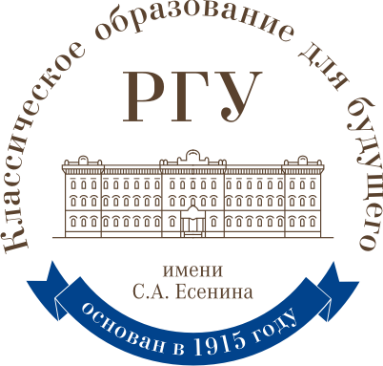 Федеральное государственное бюджетное образовательное учреждениевысшего образования«Рязанский государственный университет имени С.А. Есенина»Институт психологии, педагогики и социальной работыКафедра гуманитарных и естественно-научных дисциплин и методик их преподаванияМуниципальное бюджетное учреждение "Центр мониторинга и сопровождения образования" г. РязаниПОЛОЖЕНИЕ о региональном конкурсе ораторского мастерства 
«Учитель – это звучит гордо!»,посвященном 105-годовщине РГУ имени С.А. ЕсенинаРегиональный конкурс ораторского мастерства «Учитель – это звучит гордо!» проводится среди обучающихся 9-11 классов общеобразовательных учреждений г. Рязани и Рязанской области. Данный конкурс посвящен 105-летию РГУ имени С.А. Есенина. Организаторы:Федеральное государственное бюджетное образовательное учреждение высшего образования «Рязанский государственный университет имени С.А. Есенина» Институт психологии, педагогики и социальной работыКафедра гуманитарных и естественно-научных дисциплин и методик их преподаванияМуниципальное бюджетное учреждение "Центр мониторинга и сопровождения образования" г. РязаниЗадачи конкурса:1. Повышение интереса к профессии учителя.2. Профессиональная ориентация обучающихся старших классов.3. Совершенствование навыков публичного выступления школьников.Организация и порядок проведения конкурсаКонкурс является личным первенством среди обучающихся 9-11 классов. Предусмотрено только индивидуальное участие. Желающие принять участие в конкурсе должны выбрать одну из тем и подготовить публичное выступление, предоставив для оценки членам жюри электронный текст и видеозапись речи длительностью 5 мин.Участникам предлагаются на выбор следующие темы выступлений:«РГУ имени С.А.Есенина – кузница педагогических кадров региона»«Мой первый учитель»;«Учитель: профессия или призвание?»;«Портрет современного учителя»;«Учитель школы будущего».Для участия необходимо зарегистрироваться, перейдя по ссылке
 в GoogleForm:Региональный конкурс ораторского мастерства "Учитель - это звучит гордо!" (google.com)Отправить по электронной почте текст и видеозапись речи до 15.12.2020г. Адрес для отправки конкурсных работ: konkursgendmp@gmail.com 1 тур - заочно-дистанционный. С 25.11.2020 г. по 15.12.2020 г. По итогам данного этапа до 20.12.2020 г. будут определены участники следующего онлайн этапа. Прошедшие в финал будут извещены по электронной почте, указанной при регистрации, куда будет выслана ссылка на конференцию 
в ZOOM.Критерии оценивания:Раскрытие содержания темы. Логика выступления.Оригинальность подачи материала.Самостоятельность в подготовке текста выступления, соблюдение регламента выступления (не более 5 минут).Манера поведения, раскованность, жестикуляцию.Техника речи (дикция, интонация, громкость, темп и пр.)Образность речи (красота фразы, крылатые выражения, сравнения, эпитеты, афоризмы и т.д.)Культура речи (правильность словесных конструкций, ударения в словах, лексическое богатство, единство стиля речи).2 тур – очный, в онлайн формате. Пройдет 22.12.2020 г. в 14:00 на платформе ZOOM. Для участия необходимо провести публичное выступление не более 5 минут по заявленной теме.  Оценки участников второго тура Конкурса заносятся каждым членом жюри в специальный бланк (максимально 12 баллов) и передаются счетной комиссии (Приложение 1).Подведение итогов конкурсаПобедителей определяет жюри на основе количества набранных баллов по вышеперечисленным критериям.Призеры Конкурса награждаются специальными дипломами 1-й, 2-й и 3-й степени учредителей Конкурса.Апелляция не принимается.Координаторы конкурса: Лунькова Елена Юрьевна, заведующая кафедрой гуманитарных и естественно-научных дисциплин и методик их преподавания, доцент, кандидат педагогических наукКудряшова Наталья Михайловна, старший преподаватель кафедры гуманитарных и естественно-научных дисциплин и методик их преподаванияМаргарян Надежда Владимировна, методист отдела сопровождения образования МБУ «ЦМиСО»Телефон для справок: 8(906)648-59-96 – Кудряшова Наталья Михайловна,  Email: e.lunkova@365.rsu.edu.ru (Лунькова Елена Юрьевна)Приложение 1.План анализа публичной речиI. Визуальный аспект:1. Учет пространственных параметров общения (расположение относительно камеры и т.д.).2. Соответствие телодвижений специфике речи.3. Мимика (уместность/неуместность).4. Жестикуляция (умеренность/неумеренность).5. Зрительный контакт.6. Внешний вид (соответствие обстановке и задачам общения).II. Акустический аспект:1. Темп речи (медленный, оптимальный, быстрый).2. Дикция (отчетливая/неразборчивая).3. Громкость голоса (слабый, оптимальный, громкий голос).4. Интонационный рисунок: логическое ударение, паузация, интонация перечисления, звательная интонация, изменение высоты голоса и т.д.III. Содержательный аспект:1. Информативность.2. Аргументированность.3. Логичность и последовательность изложения.4. Оригинальность подачи информации.IV. Языковой аспект:1. Нормативность речи.2. Чистота речи (отсутствие слов-«паразитов», жаргонизмов, диалектизмов, излишних иностранных слов и т.д.).3. Точность речи. 4. Выразительность речи.V. Психологический аспект: демонстрация качеств личности, которые необходимы оратору: уверенность, увлеченность, обаяние, артистизм, искренность и др.VI. Коммуникативный аспект: использование средств установления и поддержания контакта с аудиторией (приемов единения, адресации, диалогизации, управления вниманием аудитории)Общий вывод: Ответы участников оцениваются по шести критериям, по каждому из которых возможно поставить максимально 2 балла.Если выступающим не соблюдаются требования к аспекту (визуальному, акустическому, содержательному, языковому, психологическому, коммуникативному), выставляется 
0 баллов.Если учтена половина – 1 балл.Суммарный балл складывается из оценок по всем шести критериям и максимально равняется 12.